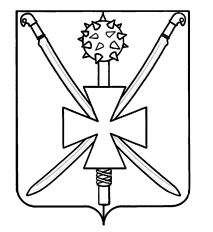 АДМИНИСТРАЦИЯ АТАМАНСКОГО СЕЛЬСКОГО ПОСЕЛЕНИЯПАВЛОВСКОГО РАЙОНА ПОСТАНОВЛЕНИЕот 29.12.2021                                                                                                      № 153ст-ца АтаманскаяО внесении изменений в постановление администрации Атаманского сельского поселения Павловского района от 29 декабря 2020 года № 135 «Об утверждении ведомственной целевой программы «Информационное освещение деятельности органа местного самоуправления Атаманское сельское поселение Павловского района в 2021 году»          В соответствии с Федеральным законом от 06 октября 2003 года № 131-ФЗ «Об общих принципах организации местного самоуправления в Российской Федерации», решением Совета Атаманского сельского поселения Павловского района от 21 декабря 2021 года № 43/121 «О внесении в решение Совета Атаманского сельского поселения Павловского района от 10 декабря 2020 года № 43/121 «О бюджете Атаманского сельского поселения Павловского района на 2021 год», п о с т а н о в л я ю:         1. Внести изменения в постановление администрации Атаманского сельского поселения Павловского района от 29 декабря 2020 года № 135 «Об утверждении ведомственной целевой программы «Об утверждении ведомственной целевой программы «Информационное освещение деятельности органа местного самоуправления Атаманское сельское поселение Павловского района в 2021 году» (далее – Программа) изложив приложение:         - пункт «объём и источники финансирования» паспорта Программы в следующей редакции:         - раздел 3 «Перечень мероприятий Программы» в следующей редакции:         2. Разместить настоящее постановление на официальном сайте администрации Атаманского сельского поселения Павловского района www.atamanskoesp.ru.         3. Постановление вступает в силу с момента подписания и распространяется на правоотношения, возникшие с 01 января 2021 года.Глава Атаманского сельского поселения                                            Павловского района                                                                                      Е.А. СахноОбъём и источники финансирования Программы25 500,00 рублей (двадцать пять тысяч пятьсот) рублей – средства бюджета Атаманского сельского поселения Павловского района№ п/пМероприятия ПрограммыОбъём финанси-рования(руб.)ПериодичностьИсполнитель123451Печать информации и объявлений в местных СМИ (газета «Единство») 15 500,00 По мере необходимостиАдминистрация Атаманского сельского поселения Павловского района222223Подписка на периодические издания10 000,00По мере необходимостиАдминистрацияАтаманского сельского поселения Павловского районаВСЕГО по ПРОГРАММЕВСЕГО по ПРОГРАММЕ25 500,00